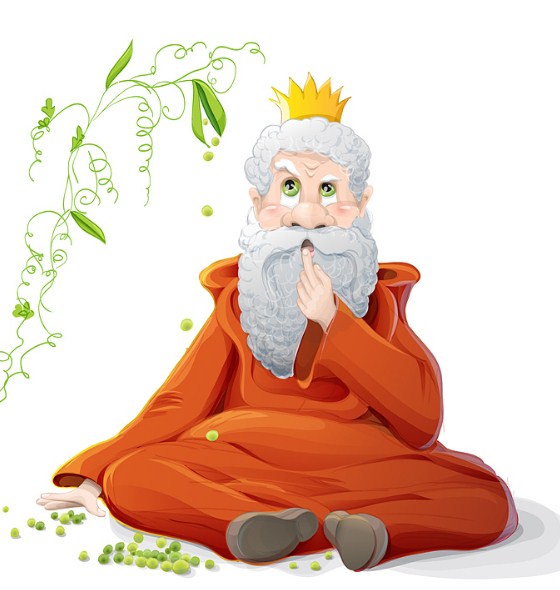 Жил-был, поживал славный царь Горох в своем царстве гороховом. Больше всего он любил повеселиться. День и ночь веселился, и все другие веселились с ним.— Ах, какой у нас добрый царь! — говорили все. А славный царь Горох слушает, бородку поглаживает, и еще ему делается веселее. Любил царь Горох, когда его все хвалили.Потом любил царь Горох повоевать с соседними королями и другими царями. Сидит-сидит, а потом скажет:— А не пойти ли нам на царя Пантелея? Что-то он как будто стал зазнаваться на старости лет. Надо бы его проучить.Войска у царя Гороха было достаточно и все рады повоевать. Может, и самих побьют, а все-таки рады. Счастливо воевал царь Горох и после каждой войны привозил много всякого добра — и золотой казны, и самоцветных каменьев, и шелковых тканей, и пленников. Он ничем не брезговал и брал дань всем, что попадало под руку: мука — подавай сюда и муку: дома пригодится; корова — давай и корову, сапоги — давай и сапоги, масло — давай масло в кашу. Даже брал царь Горох Дань лыком и веником. Чужая каша всегда слаще своей и чужим веником лучше париться.Все иностранные короли и славные цари завидовали Удаче царя Гороха, а главное, его веселому характеру. Царь Пантелей, у которого борода была до колен, говорил прямо:— Хорошо ему жить, славному царю Гороху, когда у него веселый характер. Я отдал бы половину своей бороды, если бы умел так веселиться.Но совсем счастливых людей не бывает на свете. У каждого найдется какое-нибудь горе. Ни подданные, ни воеводы, ни бояре не знали, что у веселого царя Гороха тоже есть свое горе, да еще не одно, а целых два горя. Знала об этом только одна жена царя Гороха, славная царица Луковна, родная сестра царя Пантелея. Царь и царица от всех скрывали свое горе, чтобы народ не стал смеяться над ними. Первое горе заключалось в том, что у славного царя Гороха на правой руке было шесть пальцев. Он таким родился, и это скрывали с самого детства, так что славный царь Горох никогда не снимал с правой руки перчатки. Конечно, шестой палец — пустяки, можно жить и с шестью пальцами, а беда в том, что благодаря этому шестому пальцу царю Гороху всего было мало. Он сам признавался своей царице Луковне:— Кажется, взял бы все на свете одному себе. Разве я виноват, что у меня так рука устроена?— Что же, бери, пока дают,- утешала его царица Луковна.- Ты не виноват. А если добром не отдают, так можно и силой отнять.Царица Луковна во всем и всегда соглашалась с своим славным царем Горохом. Воеводы тоже не спорили и верили, что воюют для славы, отбирая чужую кашу и масло. Никто и не подозревал, что у славного царя Гороха шесть пальцев на руке и что он из жадности готов был отнять даже бороду у царя Пантелея, тоже славного и храброго царя.Второе горе славного царя Гороха было, пожалуй, похуже. Дело в том, что первым у славного царя Гороха родился сын, славный и храбрый царевич Орлик, потом родилась прекрасная царевна Кутафья неописанной красоты, а третьей родилась маленькая-маленькая царевна Горошинка, такая маленькая, что жила в коробочке, в которой славная царица Луковна прятала свои сережки. Маленькой царевны Горошинки решительно никто не видел, кроме отца с матерью.Даже царевич Орлик и прекрасная царевна Кутафья не знали, что у них есть сестра Горошинка. А мать любила свою Горошинку больше, чем других детей,- тех и другие полюбят, а эта мила только отцу с матерью.Царевна Горошинка выросла ростом в горошинку и была так же весела, как отец. Ее трудно было удержать в коробочке. Царевне хотелось и побегать, и поиграть, и пошалить, как и другим детям. Царица Луковна запиралась в своей комнате, садилась к столу и открывала коробочку. Царевна Горошинка выскакивала и начинала веселиться. Стол ей казался целым полем, по которому она бегала, как другие дети бегают по настоящему полю. Мать протянет руку, и царевна Горошинка едва вскарабкается на нее. Она любила везде прятаться, и мать, бывало, едва ее найдет, а сама боится пошевелиться, чтобы не раздавить родного детища. Приходил и славный царь Горох полюбоваться на свою дочь, и она пряталась у него в бороде, как в лесу.— Ах, какая она смешная! — удивлялся царь Горох, качая головой.Маленькая царевна Горошинка тоже удивлялась. Какое все большое кругом — и отец с матерью, и комнаты, и мебель! Раз она забралась на окно и чуть не умерла от страха, когда увидела бежавшую по улице собаку. Царевна жалобно запищала и спряталась в напёрсток, так что царь Горох едва ее нашел.Всего хуже было то, что как царевна Горошинка стала подрастать,- ей хотелось все видеть и все знать. И то покажи ей, и другое, и третье. Пока была маленькой, так любила играть с мухами и тараканами. Игрушки ей делал сам царь Горох — нечего делать, хоть и царь, а мастери для дочери игрушки. Он так выучился этому делу, что никто другой в государстве не сумел бы сделать такую тележку для царевны Горошинки или другие игрушки. Всего удивительнее было то, что мухи и тараканы тоже любили маленькую царевну, и она даже каталась на них, как большие люди катаются на лошадях. Были, конечно, и свои неприятности. Раз царевна Горошинка упросила мать взять ее с собой в сад.— Только одним глазком взглянуть, матушка, какие сады бывают,- упрашивала царевна Горошинка.- Я ничего не сломаю и не испорчу.— Ах, что я с ней буду делать? — взмолилась царица Луковна.Однако пошли в сад. Царь Горох стоял настороже, чтобы кто-нибудь не увидал царевны Горошинки, а царица вышла на дорожку и выпустила из коробочки свою дочку. Ужасно обрадовалась царевна Горошинка и долго резвилась на песочке и даже спряталась в колокольчике. Но эта игра чуть не кончилась бедой. Царевна Горошинка забралась в траву, а там сидела толстая, старая лягушка — увидела она маленькую царевну, раскрыла пасть и чуть не проглотила ее, как муху. Хорошо, что вовремя прибежал сам славный царь Горох и раздавил лягушку ногой.Так жил да поживал славный царь Горох. Все думали, что он останется веселым всегда, а вышло не так. Когда родилась царевна Горошинка, он уже был не молод, а потом начал быстро стариться. На глазах у всех старился славный царь Горох. Лицо осунулось, пожелтело, глаза ввалились, руки начали трястись, а старого веселья как не бывало. Сильно изменился царь Горох, а с ним вместе приуныло и все гороховое царство. Да и было отчего приуныть: состарившийся царь Горох сделался подозрительным, всюду видел измену и никому не верил, даже самым любимым боярам и воеводам.— Никому не верю! — говорил царь Горох им в глаза.- Все вы готовы изменить мне при первом удобном случае, а за спиной, наверно, смеетесь надо мной. Все знаю! Лучше и не оправдывайтесь.— Помилуй, славный царь Горох! — взмолились бояре и воеводы.- Да как мы посмеем что-нибудь дурное даже подумать. Все тебя любят, славный царь Горох, и все готовы жизнь свою отдать за тебя.— Знаю, знаю. Правые люди не будут оправдываться. Вы только то и делаете, что ждете моей смерти.Все начали бояться славного царя Гороха. Такой был веселый царь, а тут вдруг точно с печи упал — и узнать нельзя. И скуп сделался царь Горох, как Кащей. Сидит и высчитывает, сколько добра у него съели и выпили гости да, кроме того, сколько еще разных подарков получили. И обидно старику, что столько добра пущено на ветер, жаль своей царской казны. Начал царь Горох всех притеснять, каждую денежку высчитывать и даже по утрам сидел в кухне, смотрел, как варят ему щи, чтобы повара не растащили провианта.— Воры вы все! — корит царь Горох своих поваров.- Только отвернись, вы всю говядину из горшка повытаскаете, а мне одну жижу оставите.— Смилуйся, царь-государь! — вопили повара и валялись у царя Гороха в ногах.- Да как мы посмеем таскать твою говядину из горшков.— Знаю, знаю. У меня все царство вор на воре — вором погоняет.Дело дошло до того, что славный царь Горох велел при себе и хлеб резать, и сам считал куски, и даже коров доить стал, чтобы не выпили царского молока неверные слуги. Всем пришлось плохо, даже царица Луковна — и та голодала. Плачет, а попросить куска хлеба не смеет у царя. Исхудала, бедная, и только одному радовалась, что ровно ничего не стоило прокормить любимую дочь Горошинку. Царевна Горошинка была сыта крошечками.«Испортили царя! — думали все.- Какой-нибудь колдун испортил, не иначе дело. Долго ли испортить всякого человека. А какой был у нас славный да веселый царь!»А славный царь Горох с каждым днем делался все хуже и злее. Начал он людей по тюрьмам сажать, а других прямо казнил. Ходят по всему гороховому царству немилостивые царские пристава, ловят людей и казнят. Чтобы услужить царю Гороху, они выбирали самых богатых, чтобы их именье пошло в царскую казну.— Однако сколько у меня развелось изменников! — удивляется славный царь Горох.- Это они у меня столько всякого добра наворовали. А я-то по простоте ничего и не замечаю. Еще бы немного, так я бы сам с голоду помер.С каждым днем славный царь Горох делался все хуже и хуже, а народ все искал, кто его испортил. Искали-искали и наконец нашли. Оказалось, что царя испортила его родная дочь, прекрасная Кутафья. Да, она самая. Нашлись люди, которые уверяли, что своими глазами видели, будто она вылетала из дворца, обернувшись сорокой, а то еще хуже — бегала по городу мышью и подслушивала, кто и что болтает про царя. От нее, дескать, и всё зло по гороховому Царству пошло. Доказательства были все налицо: славный Царь Горох любил только одну прекрасную царевну Кутафью. Он даже прогнал всех своих поваров, а главного повесил перед кухней, и теперь царское кушанье готовила одна прекрасная царевна Кутафья. Ей только одной верил теперь царь Горох и никому больше.— Что нам делать теперь? — жаловались все друг другу.- Домашний враг сильнее всех. Погубит царевна Кутафья все царство.Впрочем, оставалась еще одна, последняя, надежда. О красоте царевны Кутафьи прошла слава по всем землям, и к царю Гороху наезжали женихи со всех сторон. Лиха беда в том, что она всем отказывала. Все нехороши женихи. Но ведь надоест же когда-нибудь ей в девках сидеть, выйдет она замуж, и тогда все вздохнут свободно. Думали, судили, рядили, передумывали, а прекрасная царевна Кутафья и думать ничего не хотела о женихе. Последним наехал к царю Гороху молодой король Косарь, красавец и богатырь, каких поискать, но и он получил отказ, то есть отказал ему сам царь Горох.— Королевство у тебя маловато, король Косарь,- заявил ему славный царь Горох, поглаживая бородку.- Еле-еле сам сыт, а чем жену будешь кормить?Обиделся король Косарь, сел на своего коня и сказал на прощанье царю Гороху:— Из маленького королевства может вырасти и большое, а из большого царства ничего не останется. Отгадай, что это значит?Славный царь Горох только посмеялся над хвастовством короля Косаря: молод-де еще, на губах молоко не обсохло!Царевны, прекрасной Кутафьи, отец даже не спросил, нравится ей жених или не нравится. Не девичье это дело женихов разбирать — отец с матерью лучше знают, кому отдать родное детище.Прекрасная царевна Кутафья видела из своего терема, как уезжал домой король Косарь, и горько плакала. Пришелся ей к самому сердцу красавец король, да, видно, ничего против воли родительской не поделаешь. Всплакнула и царица Луковна, жалеючи дочь, а сама и пикнуть не смела перед царем.Не успел славный царь Горох оглянуться, как король Косарь принялся разгадывать свою загадку. Первым делом он пошел войной на царя Пантелея, начал брать города и избил несчетное число народа. Испугался царь Пантелей и стал просить помощи у царя Гороха. Раньше они ссорились, а иной раз и воевали, но в беде некогда разбирать старых счетов. Однако славный царь Горох опять погордился и отказал.— Управляйся, как знаешь,- сказал он через послов царю Пантелею.- Всякому своя рубашка ближе к телу.Не прошло и полугода, как прибежал и сам царь Пантелей. У него ничего не осталось, кроме бороды, а его царством завладел король Косарь.— Напрасно ты мне не помог,- укорял он царя Гороха.- Вместе-то мы его победили бы, а теперь он меня разбил и тебя разобьет.— Это мы еще увидим, а твой Косарь — молокосос.Завоевав царство Пантелея, король Косарь послал к славному царю Гороху своих послов, которые и сказали:— Отдай нашему храброму королю Косарю свою дочь, прекрасную царевну Кутафью, а то тебе будет то же, что царю Пантелею.Рассердился царь Горох и велел казнить Косаревых послов, а самому королю Косарю послал собаку с отрубленным хвостом. Вот, дескать, тебе самая подходящая невеста.Рассердился и король Косарь и пошел войной на гороховое царство, идет — и народ, словно косой, косит. Сколько сел разорил, сколько городов выжег, сколько народу погубил, а воевод, которых выслал против него царь Горох, в полон взял. Долго ли, коротко ли сказка сказывается, а только король Косарь подступил уже к самой столице, обложил ее кругом, так что никому ни проходу, ни проезду нет, и опять шлет послов к славному царю Гороху.— Отдай замуж свою дочь, прекрасную царевну Кутафью, нашему королю Косарю,- говорят послы.- Ты первых послов казнил и нас можешь казнить. Мы люди подневольные.— Лучше я сам умру, а дочери не отдам вашему королю! — ответил царь Горох.- Пусть сам берет, если сумеет только взять. Я ведь не царь Пантелей.Хотел славный царь Горох и этих послов казнить, да за них вовремя заступилась сама прекрасная царевна Кутафья. Бросилась она в ноги грозному отцу и начала горько плакать:— Лучше меня вели казнить, отец, а эти люди не виноваты. Сними с меня голову, только не губи других. Из-за меня, несчастной, напрасно льется кровь и гибнут люди.— Вот как? Отлично,- ответил славный царь Горох.- Ты отца родного променяла на каких-то послов? Спасибо, доченька. Может быть, тебе хочется замуж за короля Косаря? Ну, этого ты не дождешься! Все царство загублю, а тебе не бывать за Косарем.Страшно рассердился царь Горох на любимую дочь и велел посадить ее в высокую-высокую башню, где томились и другие заключенные, а в подвал были посажены Косаревы послы. Народ узнал об этом и толпами приходил к башне, чтобы ругать опальную царевну.— Отдай нам наши города, взятые королем Косарем! — кричали ей снизу потерявшие от горя голову люди.- Отдай всех, которых убил король Косарь! Из-за тебя мы и сами перемрем все голодной смертью. Ты испортила и своего отца, который раньше не был таким.Страшно делалось прекрасной царевне Кутафье, когда она слышала такие слова. Ведь ее разорвали бы на мелкие части, если бы она вышла из башни. А чем она виновата? Кому она сделала какое зло? Вот и родной отец ее возненавидел ни за что. Горько и обидно делается царевне, и горько-горько она плачет, день и ночь плачет.— И для чего я только уродилась красавицей? — причитывала она, ломая руки.- Лучше бы мне родиться каким-нибудь уродом, хромой и горбатой. А теперь все против меня. Ох, лучше бы меня казнил отец!А в столице уже начинался голод. Голодные люди приходили к башне и кричали:— Прекрасная царевна Кутафья, дай нам хлеба! Мы умираем с голоду. Если нас не жалеешь, то пожалей наших детей.Жалела прекрасную царевну Кутафью одна мать. Знала она, что дочка ни в чем не виновата. Все глаза выплакала старая царица Луковна, а мужу ничего не смела сказать. И плакала она потихоньку ото всех, чтобы кто-нибудь не донес царю. Материнское горе видела одна царевна Горошинка и плакала вместе с ней, хотя и не знала, о чем плачет. Очень ей жаль было матери — такая большая женщина и так плачет.— Мама, скажи, о чем ты плачешь? — спрашивала она.- Ты только скажи, а я попрошу отца. Он все устроит.— Ах, ты ничего не понимаешь, Горошинка!Царица Луковна и не подозревала, что Горошинка знала гораздо больше, чем она думала. Ведь это был необыкновенный ребенок. Горошинке улыбались цветы, она понимала, о чем говорят мухи, а когда выросла большой, то есть ей исполнилось семнадцать лет, с Горошинкой произошло нечто совершенно необыкновенное, о чем она никому не рассказывала. Стоило ей захотеть — и Горошинка превращалась в муху, в мышку, в маленькую птичку. Это было очень интересно. Горошинка пользовалась тем временем, когда мать спала, и вылетала в окно мухой. Она облетела всю столицу и все рассмотрела. Когда отец заключил прекрасную Кутафью в башню, она пролетела и к ней. Царевна Кутафья сидела у окна и горько-горько плакала. Муха-Горошинка полетала около нее, пожужжала и наконец проговорила:— Не убивайся, сестрица. Утро вечера мудренее.Царевна Кутафья страшно перепугалась. К ней никого не допускали, а тут вдруг человеческий голос.— Это — я, твоя сестренка Горошинка.— У меня нет никакой сестрицы.— А я-то — на что?Горошинка рассказала о себе все, и сестры поцеловались. Теперь обе плакали от радости и не могли наговориться. Прекрасная царевна Кутафья смущалась только одним: именно, что маленькая сестренка Горошинка умеет превращаться в муху. Значит, она колдунья, а все колдуньи злые.— Нет, я не колдунья,- объясняла обиженная Горошинка.- А только заколдована кем-то, и на мне положен какой-то зарок, а какой зарок — никто не знает. Что-то я должна сделать, чтобы превратиться в обыкновенную девушку, а что — не знаю.Прекрасная царевна Кутафья рассказала о всех своих злоключениях: как она жалела отца, который сделался злым, а потом сколько горя из-за нее терпит теперь все гороховое царство. А чем она виновата, что король Косарь непременно хочет жениться на ней? Он даже и не видал ее ни разу.— А тебе он нравится, сестрица?- лукаво спросила Горошинка.Прекрасная царевна Кутафья только опустила глаза и покраснела.— Раньше нравился,- объяснила она со смущением.- А теперь я его не люблю. Он — злой.— Хорошо. Понимаю. Ну, утро вечера мудренее.Все гороховое царство было встревожено. Во-первых, Царевич Орлик попался в плен злому королю Косарю, а во-вторых, исчезла из башни прекрасная царевна Кутафья. Отворили утром тюремщики дверь в комнату царевны Кутафьи, а ее и след простыл. Еще больше удивились они, когда увидели, что у окошка сидит другая девица, сидит и не шелохнется.— Ты как сюда попала? — удивились тюремщики.— А так. Вот пришла и сижу.И девица какая-то особенная — горбатая да рябая, а на самой надето платьишко худенькое, всё в заплатках. Пришли тюремщики в ужас:— Что ты наделала-то, умница? Ведь расказнит нас славный царь Горох, что не уберегли мы прекрасной царевны Кутафьи.Побежали во дворец и объявили все. Прибежал в башню сам славный царь Горох — так бежал, что и шапку дорогой потерял.— Всех казню! — кричал он.— Царь-государь, смилуйся! — вопили тюремщики, валяясь у него в ногах.- Что хочешь делай, а мы не виноваты. Видно, посмеялась над нами, бедными, прекрасная царевна Кутафья.Посмотрел славный царь Горох на рябую девицу, которая как ни в чем не бывало сидела у окошка, и подивился не меньше тюремщиков.— Да ты откуда взялась-то, красота писаная? — строго спросил он.— А так. Где была, там ничего не осталось.Удивляется славный царь Горох, что так смело отвечает ему рябая девица и нисколько его не боится.— А ну-ка, повернись,- сказал он, удивляясь.Как поднялась девица, все увидели, что она хромая, а платьишко на ней едва держится — заплата на заплате.«Этакую ворону и казнить даже не стоит»,- подумал славный царь Горох.Собрались тюремщики, тоже смотрят и тоже дивуются.— Как тебя звать-то, красавица? — спросил царь Горох.— А как нравится, так и зови. Прежде звали Босоножкой.— А ты меня не боишься?— Чего мне тебя бояться, когда ты добрый. Так и все говорят: какой у нас добрый царь Горох!Много всяких чудес насмотрелся царь Горох, а такого чуда не видывал. Прямо в глаза смеется над ним мудреная девица. Задумался славный царь Горох и даже не пошел домой обедать, а сам остался караулить в башне. Тюремщиков заковали в цепи и отвели в другую тюрьму. Не умели хранить царской дочери, так пусть сами сидят.— Скажите царице Луковне, чтобы послала мне сюда щей и каши,- приказал царь Горох.- А я сам буду сторожить. Дело не чисто.А царица Луковна убивалась у себя во дворце. Плачет, как река льется. Сына в полон взял злой король Косарь, прекрасная дочь Кутафья исчезла, а тут еще пропала царевна Горошинка. Искала-искала ее царица по всем комнатам — нет нигде Горошинки.«Видно, ее мышь загрызла или воробей заклевал»,- думала царица Луковна и еще больше плакала.В столице славного царя Гороха и стон, и плач, и горе, а злой король Косарь веселится в своем стане. Чем хуже славному царю Гороху, тем веселее злому королю Косарю. Каждое утро злой король Косарь пишет письмо, привязывает его к стреле и пускает в город. Его последнее письмо было такое:«Эй ты, славный царь Горох, немного у тебя закуски осталось,- приходи ко мне, я тебя накормлю. Царю Пантелею я хоть бороду оставил, а у тебя и этого нет — у тебя не борода, а мочалка».Сидит славный царь Горох в башне, читает королевские письма и даже плачет от злости.Весь народ, сбежавшийся к столице, страшно голодал. Люди умирали от голода прямо на улице. Теперь уже никто не боялся славного царя Гороха — все равно умирать. Голодные люди приходили прямо к башне, в которой заперся царь Горох, и ругали его:— Вот, старый колдун караулит ведьму-дочь. Сжечь их надо, а пепел пустить по ветру. Эй, Горох, выходи лучше добром!Слушает все эти слова царь Горох и плачет. Зачем он злился и притеснял всех? Пока был добрый — все было хорошо. Гораздо выгоднее быть добрым. Догадался царь Горох, как следовало жить, да поздно. А тут еще рябая девица сидит у окошечка и поет:Жил да поживал славный царь Горох, Победить его никто не мог. А вся сила в том была, Что желал он всем добра.— Правда, правда,- шептал царь Горох, обливаясь слезами.Потом мудреная девица сказала ему:— Вот что, славный царь Горох. Не ты меня держишь в башне, а я тебя держу. Понял? Ну, так довольно. Нечего тебе здесь больше делать. Ступай-ка домой — царица Луковна очень соскучилась о тебе. Как придешь домой — собирайся в дорогу. Понял? А я приду за вами.— Как же я пойду — меня убьют дорогой.— Никто не убьет. Вот я тебе дам пропуск.Оторвала девица одну заплатку от своего платья и подала царю. И действительно, дошел царь Горох до самого дворца, и никто его не узнал, даже свои дворцовые слуги. Они даже не хотели его пускать во дворец. Славный царь Горох хотел было рассердиться и тут же всех их казнить, да вовремя припомнил, что добрым быть куда выгоднее. Сдержался царь Горох и сказал слугам:— Мне бы только увидать царицу Луковну. Всего одно словечко сказать.Слуги смилостивились и допустили старика к царице. Когда он шел в царские покои, они сказали ему одно:— Царица у нас добрая, смотри не вздумай просить у нее хлеба. Она и сама через день теперь ест. А все из-за проклятого царя Гороха.Царица Луковна узнала мужа сразу и хотела броситься к нему на шею, но он сделал ей знак и шепнул:— Бежим скорее. После все расскажу.Сборы были короткие — что можно унесли в руках. Царица Луковна взяла только одну пустую коробочку, в которой жила Горошинка. Скоро пришла и Босоножка и повела царя с царицей. На улице догнал их царь Пантелей и со слезами заговорил:— Что же это вы меня одного оставляете?— Ну идем с нами,- сказала Босоножка.- Веселее вместе идти.Король Косарь стоял под столицей царя Гороха уже второй год и не хотел брать город приступом, чтобы не губить напрасно своих королевских войск. Все равно сами сдадутся, когда «досыта наголодаются».От нечего делать веселится злой король Косарь в своей королевской палатке. Веселится и днем, веселится и ночью. Горят огни, играет музыка, поют песни. Всем весело, только горюют одни пленники, которых охраняет крепкая королевская стража. А среди всех этих пленников больше всех горюет царевич Орлик, красавец Орлик, о котором тосковали все девушки, видавшие его хотя бы издали. Это был орленок, выпавший из родного гнезда. Но приставленная к царевичу стража стала замечать, что каждое утро прилетает откуда-то белобокая сорока и что-то долго стрекочет по-своему, по-сорочьему, а сама так и вьется над землянкой, в которой сидел пленный царевич. Пробовали стрелять в нее, но никто попасть не мог.— Это какая-то проклятая птица! — решили все.Как ни веселился король Косарь, а надоело ему ждать покорности. Послал он в осажденный город стрелу с письмом, а в письме написал царю Гороху, что если города ему не сдадут, то завтра царевич Орлик будет казнен. Ждал король Косарь ответа до самого вечера, да так и не получил его. И в столице не знал еще никто, что славный царь Горох бежал.— Завтра казнить царевича Орлика! — приказал король Косарь.- Надоело мне ждать. Всех буду казнить, кто только попадется мне в руки. Пусть помнят, какой был король Косарь!К утру все было готово для казни. Собралось все королевское войско смотреть, как будут казнить царевича Орлика. Вот уже загудели уныло трубы, и сторожа вывели царевича. Молодой красавец не трусил, а только с тоской смотрел на родную столицу, стены которой были усыпаны народом. Там уже было известно о казни царевича.Король Косарь вышел из палатки и махнул платком — это значило, что прощения не будет. Но как раз в это время налетела сорока, взвилась над землянкою пленного царевича и страшно затрещала. Она вилась над самой головой короля Косаря.— Что это за птица? — рассердился король Косарь.Придворные бросились отгонять птицу, а она так и лезет — кого в голову клюнет, кого в руку, а кому прямо в глаз норовит попасть. И придворные рассердились. А сорока села на золотую маковку королевской палатки и точно всех дразнит. Начали в нее стрелять, и никто попасть не может.— Убейте ее! — кричит король Косарь.- Да нет, куда вам. Давайте мне мой лук и стрелы. Я покажу вам, как нужно стрелять.Натянул король Косарь могучей рукой тугой лук, запела оперенная лебединым пером стрела, и свалилась с маковки сорока. Тут у всех на глазах свершилось великое чудо. Когда подбежали поднять убитую сороку, на земле лежала с закрытыми глазами девушка неописанной красоты. Все сразу узнали в ней прекрасную царевну Кутафью. Стрела попала ей прямо в левую руку, в самый мизинец. Подбежал сам король Косарь, припал на колени и в ужасе проговорил:— Девица-краса, что ты со мной сделала? Раскрылись чудные девичьи глаза, и прекрасная царевна Кутафья ответила:— Не вели казнить брата Орлика.Король Косарь махнул платком, а стража, окружающая царевича, расступилась.Ведет Босоножка двух царей да царицу Луковну, а они идут да ссорятся. Все задирает царь Пантелей.— Ах, какое у меня отличное царство было! — хвастается он.- Такого другого царства и нет.— Вот и врешь, царь Пантелей! — спорит Горох.- Мое было не в пример лучше.— Нет, мое!— Нет, мое!Как ни старается царь Горох сделаться добрым, а никак не может. Как тут будешь добрым, когда царь Пантелей говорит, что его царство было лучше?Опять идут.— А сколько у меня всякого добра было! — говорит царь Пантелей.- Одной казны не пересчитаешь. Ни у кого столько не было.— Опять врешь! — говорит царь Горох.- У меня и добра и казны было больше.Идут цари и ссорятся. Царица несколько раз дергала царя Гороха за рукав и шептала:— Перестань, старик. Ведь ты же хотел быть добрым?— А ежели царь Пантелей мешает мне быть добрым? — сердится славный царь Горох.Всякий думает о своем, а царица Луковна — все о детях. Где-то красавец царевич Орлик? Где-то прекрасная царевна Кутафья? Где-то царевна Горошинка? Младшей дочки было ей больше всего жаль. Поди, и косточек не осталось от Горошинки. Идет царица и потихоньку вытирает материнские слезы рукавом.А цари отдохнут и опять спорят. Спорили-спорили, чуть не подрались. Едва царица Луковна их разняла.— Перестаньте вы грешить,- уговаривала она их.- Оба лучше. Ничего не осталось, так и хвалиться нечем.— У меня-то осталось! — озлился славный царь Горох.- Да, осталось. Я и сейчас богаче царя Пантелея.Рассердился царь Горох, сдернул перчатку с правой руки, показал царю Пантелею свои шесть пальцев и говорит:— Что, видел? У тебя пять пальцев всего, а у меня целых шесть — вот и вышло, что я тебя богаче.— Эх ты, нашел чем хвалиться! — засмеялся царь Пантелей.- Уж если на то пошло, так у меня одна борода чего стоит.Долго спорили цари, опять чуть не подрались, но царь Пантелей изнемог, присел на кочку и заплакал. Царю Гороху сделалось вдруг совестно. Зачем он хвастался своими шестью пальцами и довел человека до слез?— Послушай, царь Пантелей,- заговорил он.- Послушай, брось!— Никак не могу бросить, царь Горох.— Да ты о чем!— А я есть хочу. Лучше уж было остаться в столице или идти к злому королю Косарю. Все равно помирать голодною смертью.Подошла Босоножка и подала царю Пантелею кусок хлеба. Съел его царь Пантелей да как закричит:— А что же ты, такая-сякая, щей мне не даешь?! По-твоему, цари всухомятку должны есть? Да я тебя сейчас изничтожу.— Перестань, нехорошо,- уговаривал царь Горох.- Хорошо, когда и кусок хлебца найдется.Долго ли, коротко ли вздорили цари между собой, потом мирились, потом опять вздорили, а Босоножка идет себе впереди, переваливается на кривых ногах да черемуховой палкой подпирается.Царица Луковна молчала — боялась, чтобы не было погони, чтобы не убили царя Гороха, а когда ушли подальше и опасность миновала, она стала думать другое. И откуда взялась эта самая Босоножка? И платьишко на ней рваное, и сама она какая-то корявая да еще к тому же хромая. Не нашел царь Горох девицы хуже. Такой-то уродины и близко бы к царскому дворцу не пустили. Начала царица Луковна посерживаться и спрашивает:— Эй ты, Босоножка, куда это ты нас ведешь?Цари тоже перестали спорить и тоже накинулись на Босоножку:— Эй ты, кривая нога, куда нас ведешь?Босоножка остановилась, посмотрела на них и только улыбнулась. А цари так к ней и подступают: сказывай, куда завела?— А в гости веду,- ответила Босоножка и еще прибавила: — Как раз к самой свадьбе поспеем.Тут уж на нее накинулась сама царица Луковна и начала ее бранить. И такая и сякая — до свадьбы ли теперь, когда у всякого своего горя не расхлебаешь. В глаза смеется Босоножка над всеми.— Ты у меня смотри! — грозилась царица Луковна.- Я шутить не люблю.Ничего не сказала Босоножка, а только показала рукой вперед. Теперь все увидели, что стоит впереди громадный город, с каменными стенами, башнями и чудными хоромами. Перед городом раскинут стан и несметное войско. Немного струсили цари и даже попятились назад, а потом царь Пантелей сказал:— Э, все равно, царь Горох! Пойдем. Чему быть — того не миновать, а может, там и покормят. Очень уж я о щах стосковался.Царь Горох тоже не прочь был закусить, да и царица Луковна проголодалась.Нечего делать, пошли. Никто и не думает даже, какой это город и чей стан раскинут. Царь Горох идет и корит себя, зачем он хвастался пред царем Пантелеем своими шестью пальцами,- болтлив царь Пантелей и всем расскажет. А царица Луковна начала прихорашиваться и сказала Босоножке:— Иди-ка ты, чумичка, позади нас, а то еще осрамишь перед добрыми людьми.Идут дальше. А их уже заметили на стану. Валит навстречу народ, впереди скачут вершники. Приосанились оба царя, а царь Пантелей сказал:— Ну, теперь дело не одними щами пахнет, а и кашей с киселем. Очень уж я люблю кисель!Смотрит царица Луковна и своим глазам не верит. Едет впереди на лихом коне сам красавец царевич Орлик и машет своей шапкой. А за ним едет, тоже на коне, прекрасная царевна Кутафья, а рядом с ней едет злой король Косарь.— Ну, теперь, кажется, вышла каша-то с маслом,- забормотал испугавшийся царь Пантелей и хотел убежать, но его удержала Босоножка.Подъехали все, и узнал славный царь Горох родных детей.— Да ведь это моя столица! — ахнул он, оглядываясь на город.Спешились царевич Орлик и царевна Кутафья и бросились в ноги отцу и матери. Подошел и король Косарь.— Ну, что же ты пнем стоишь? — сказал ему славный царь Горох,- От поклону голова не отвалится.Поклонился злой король Косарь и сказал:— Бью тебе челом, славный царь Горох! Отдай за меня прекрасную царевну Кутафью.— Ну, это еще посмотрим! — гордо ответил царь Горох.С великим торжеством повели гостей в королевскую палатку. Все их встречали с почетом. Даже царь Пантелей приосанился.Только когда подходили к палатке, царица Луковна хватилась Босоножки, а ее и след простыл. Искали-искали, ничего не нашли.— Это была Горошинка, мама,- шепнула царице Луковне прекрасная царевна Кутафья.- Это она все устроила.Через три дня была свадьба — прекрасная царевна Кутафья выходила за короля Косаря. Осада с города была снята. Все ели, пили и веселились. Славный царь Горох до того развеселился, что сказал царю Пантелею:— Давай поцелуемся, царь Пантелей. И из-за чего мы ссорились? Ведь, ежели разобрать, и король Косарь совсем не злой.Когда царь Горох с царицей Луковной вернулся к себе домой со свадьбы, Босоножка сидела в царицыной комнате и пришивала на свои лохмотья новую заплатку. Царица Луковна так и ахнула.— Да откуда ты взялась-то, уродина? — рассердилась старуха.— Вы на свадьбе у сестрицы Кутафьи веселились, а я здесь свои заплатки чинила.— Сестрицы?! Да как ты смеешь такие слова выговаривать, негодная! Да я велю сейчас тебя в три метлы отсюда выгнать — тогда и узнаешь сестрицу Кутафью.— Мама, да ведь я твоя дочь — Горошинка!У царицы Луковны даже руки опустились. Старуха села к столу и горько заплакала. Она только теперь припомнила, что сама Кутафья ей говорила о Горошинке. Весело было на свадьбе, и про Горошинку с радости все и забыли.— Ох, забыла я про тебя, доченька! — плакалась царица Луковна.- Совсем из памяти вон. А еще Кутафья про тебя мне шепнула. Вот грех какой вышел!Но, посмотрев на Босоножку, царица Луковна вдруг опять рассердилась и проговорила:— Нет, матушка, не похожа ты на мою Горошинку. Ни-ни! Просто взяла да притворилась и назвалась Горошинкой. И Кутафью обманула. Не такая у меня Горошинка была.— Право, мама, я Горошинка,- уверяла Босоножка со слезами.— Нет, нет, нет. И не говори лучше. Еще царь Горох узнает и сейчас меня казнить велит.— Отец у меня добрый!— Отец?! Да как ты смеешь такие слова говорить? Да я тебя в чулан посажу, чумазую!Горошинка заплакала. Она же о всех хлопотала, а ее и на свадьбу забыли позвать, да еще родная мать хочет в чулан посадить. Царица Луковна еще сильнее рассердилась и даже ногами затопала.— Вот еще горюшко навязалось! — кричала она.- Ну, куда я с тобой денусь? Придет ужо царь Горох, увидит тебя — что я ему скажу? Уходи сейчас же с глаз моих.— Некуда мне идти, мама.— Какая я тебе мама! Ах ты, чучело гороховое, будет притворяться-то! Тоже, придумает: дочь!Царица Луковна и сердилась, и плакала, и решительно не знала, что ей делать. А тут еще, сохрани бог, царь Горох как-нибудь узнает. Вот беда!Думала-думала старушка и решила послать за дочерью Кутафьей: «Она помоложе, может, что и придумает, а я уж старуха, и взять с меня нечего.»Недели через три приехала и Кутафья, да еще вместе со своим мужем, королем Косарем. Все царство обрадовалось, а во дворце поднялся такой пир, что царица Луковна совсем позабыла о Босоножке, то есть не совсем забыла, а все откладывала разговор с Кутафьей.«Пусть молодые-то повеселятся да порадуются,- думала царица Луковна.- Покажи им этакую чучелу, так, все гости, пожалуй, разбегутся.»И гости веселились напропалую, а всех больше царь Пантелей — пляшет старик, только борода трясется. Король Косарь отдал ему все царство назад, и царь Пантелей радовался, точно вчера родился. Он всех обнимал и лез целоваться так, что царь Горох даже немного рассердился:— Что ты лижешь, Пантелей, точно теленок!— Голубчик, царь Горохушко, не сердись! — повторял царь Пантелей, обнимая старого друга.- Ах, какой ты. Теперь я опять никого не боюсь и хоть сейчас опять готов воевать.— Ну, это дело ты брось. Прежде я тоже любил повоевать, а теперь ни-ни! И так проживем.Чтобы как-нибудь гости не увидали Босоножки, царица Луковна заперла ее в своей комнате на ключ, и бедная девушка могла любоваться только в окно, как веселились другие. Гостей наехало со всех сторон видимо-невидимо, и было что посмотреть. Когда надоедало веселиться в горницах, все гости выходили в сад, где играла веселая музыка, а по вечерам горели разноцветные огни. Царь Горох похаживал среди гостей, разглаживал свою бороду и весело приговаривал:— Не скучно ли кому? Не обидел ли я кого? Хватает ли всем вина и еды? Кто умеет веселиться, тот добрый человек.Босоножка видела из окна, как царь Пантелей с радости подбирал полы своего кафтана и пускался вприсядку. Он так размахивал длинными руками, что походил на мельницу или на летучую мышь. Не утерпела и царица Луковна — тряхнула стариной. Подбоченясь, взмахнула шелковым платочком и поплыла павой, отбивая серебряными каблучками.— Эх-эх-эх! — приговаривала она, помахивая платочком.— Ай да старуха! — хвалил царь Горох.- Когда я был молодой, так вот как умел плясать, а теперь брюхо не позволяет.Босоножка смотрела на чужое веселье и плакала: очень уж ей было обидно чужое веселье.Сидя у своего окошечка, Босоножка много раз видела сестру, красавицу Кутафью, которая еще более похорошела, как вышла замуж. Раз Кутафья гуляла одна, и Босоножка ей крикнула:— Сестрица Кутафья, подойдите сюда!В первый раз Кутафья сделала вид, что не слыхала, во второй раз — она взглянула на Босоножку и притворилась, что не узнала ее.— Милая сестрица, да ведь это я, Горошинка!Красавица Кутафья пошла и пожаловалась матери. Царица Луковна страшно рассердилась, прибежала, выбранила Босоножку и закрыла окно ставнями.— Ты у меня смотри! — ворчала она.- Вот ужо, дай только гостям уехать. Пристало ли тебе, чучеле, с красавицей Кутафьей разговаривать? Только меня напрасно срамишь.Сидит Босоножка в темнице и опять плачет. Свету только и осталось, что щелочка между ставнями. Нечего делать, от скуки и в щелочку насмотришься. По целым часам Босоножка сидела у окна и смотрела в свою щелочку, как другие веселятся. Смотрела-смотрела и увидела красавца витязя, который приехал на пир случайно. Хорош витязь — лицо белое, глаза соколиные, русые кудри из кольца в кольцо. И молод, и хорош, и удал. Все любуются, а другие витязи только завидуют. Нечего сказать, хорош был король Косарь, а этот получше будет. Даже гордая красавица Кутафья не один раз потихоньку взглянула на писаного красавца и вздохнула.А у бедной Босоножки сердце так и бьется, точно пойманная птичка. Очень уж ей понравился неизвестный витязь. Вот бы за кого она замуж пошла! Да вся беда в том, что Босоножка не знала, как витязя зовут, а то как-нибудь вырвалась бы из своей тюрьмы и ушла бы к нему. Все бы ему до капельки рассказала, а он, наверно, пожалел бы ее. Ведь она хорошая, хоть и уродина.Сколько гости ни пировали, а пришлось разъезжаться по домам. Царя Пантелея увезли совсем пьяного. На прощанье с дочерью царица Луковна вспомнила про свою Босоножку и расплакалась:— Ах, что я с нею только делать буду, Кутафья! И царя Гороха боюсь, и добрых людей будет стыдно, когда узнают.Красавица Кутафья нахмурила свои соболиные брови и говорит:— О чем ты плачешь, матушка? Пошли ее в кухню, на самую черную работу — вот и все. Никто и не посмеет думать, что это твоя дочь.— Да ведь жаль ее, глупую!— Всех уродов не пережалеешь. Да я и не верю ей, что она твоя дочь. Совсем не в нашу семью: меня добрые люди красавицей называют, и брат Орлик тоже красавец. Откуда же такой-то уродине взяться?— Говорит, что моя.— Мало ли что она скажет. А ты ее пошли на кухню, да еще к самому злому повару.Сказано — сделано. Босоножка очутилась на кухне. Все повара и поварихи покатывались со смеху, глядя на нее:— Где это наша царица Луковна отыскала такую красоту? Вот так красавица! Хуже-то во всем гороховом царстве не сыскать.— И одежонка на ней тоже хороша! — удивлялась повариха, разглядывая Босоножку.- Ворон пугать. Ну и красавица!А Босоножка была даже рада, что освободилась из своего заточения, хотя ее и заставляли делать самую черную работу — она мыла грязную посуду, таскала помои, мыла полы. Все так ею и помыкали, а особенно поварихи. Только и знают, что покрикивают:— Эй ты, хромая нога, только даром царский хлеб ешь! А пользы от тебя никакой нет.Особенно донимала ее старшая повариха, злющая старая баба, у которой во рту словно был не один язык, а целых десять. Случалось не раз, что злая баба и прибьет Босоножку: то кулаком в бок сунет, то за косу дернет. Босоножка все переносила. Что можно было требовать от чужих людей, когда от нее отказались родная мать и сестра! Спрячется куда-нибудь в уголок и потихоньку плачет — только и всего. И пожаловаться некому. Правда, царица Луковна заглядывала несколько раз на кухню и справлялась о ней, но поварихи и повара кричали в один голос:— Ленивая-преленивая эта уродина, царица! Ничего делать не хочет, а только даром царский хлеб ест.— А вы ее наказывайте, чтобы не ленилась,- говорила царица.Стали Босоножку наказывать: то без обеда оставят, то запрут в темный чулан, то поколотят.Больше всего возмущало всех то, что она переносила все молча, а если плакала, то потихоньку.— Это какая-то отчаянная! — возмущались все.- Ее ничем не проймешь. Она еще что-нибудь сделает с нами. Возьмет да дворец подожжет — чего с нее взять, с колченогой!Наконец вся дворня вышла из терпения, и все гурьбой пошли жаловаться царице Луковне:— Возьми ты от нас, царица Луковна, свою уродину. Житья нам не стало с нею. Вот как замаялись с нею все — и не рассказать!Подумала-подумала царица Луковна, покачала головой и говорит:— А что я с ней буду делать? Надоело мне слушать про нее.— Сошли ты ее, царица-матушка, на задний двор. Пусть гусей караулит. Самое это подходящее ей дело.— В самом деле, послать ее в гусятницы! — обрадовалась царица Луковна.- Так и сделаем. По крайней мере, с глаз долой.Совсем обрадовалась Босоножка, как сделали ее гусятницей. Правда, кормили ее плохо — на задний двор посылали с царского стола одни объедки, но зато с раннего утра она угоняла своих гусей в поле и там проводила целые дни. Завернет корочку хлеба в платок — вот и весь обед. А как хорошо летом в поле — и зеленая травка, и цветочки, и ручейки, и солнышко смотрит с неба так ласково-ласково. Босоножка забывала про свое горе и веселилась, как умела. С нею разговаривали и полевая травка, и цветочки, и бойкие ручейки, и маленькие птички. Для них Босоножка совсем не была уродом, а таким же человеком, как и все другие.— Ты у нас будешь царицей,- шептали ей цветы.— Я и то царская дочь,- уверяла Босоножка.Огорчало Босоножку только одно: каждое утро на задний двор приходил царский повар, выбирал самого жирного гуся и уносил. Очень уж любил царь Горох поесть жирной гусятины. Гуси ужасно роптали на царя Гороха и долго гоготали:— Го-го-го. Ел бы царь Горох всякую другую говядину, а нас бы лучше не трогал. И что мы ему понравились так, несчастные гуси!Босоножка ничем не могла утешить бедных гусей и даже не смела сказать, что царь Горох совсем добрый человек и никому не желает делать зла. Гуси все равно бы ей не поверили. Хуже всего было, когда наезжали во дворец гости. Царь Пантелей один съедал целого гуся. Любил старик покушать, хоть и худ был, словно Кашей. Другие гости тоже ели да царя Гороха похваливали. Вот какой добрый да гостеприимный царь. Не то, что король Косарь, у которого много не разгостишься. Красавица Кутафья, как вышла замуж, сделалась такая скупая — всего ей было жаль. Ну, гости похлопают глазами и уедут несолоно хлебавши к царю Гороху.Как-то наехало гостей с разных сторон видимо-невидимо, и захотел царь Горох потешить их молодецкою соколиною охотой. Разбили в чистом поле царскую палатку с золотым верхом, наставили столов, навезли и пива и браги, и всякого вина, разложили по столам всякую еду. Приехали и гости — женщины в колымагах, а мужчины верхом. Гарцуют на лихих аргамаках, и каждый показывает свою молодецкую удаль. Был среди гостей и тот молодой витязь, который так понравился Босоножке. Звали его Красик-богатырь. Все хорошо ездят, все хорошо показывают свою удаль, а Красик-богатырь — получше всех. Другие витязи и богатыри только завидуют.— Веселитесь, дорогие гости,- приговаривает царь Горох,- да меня, старика, лихом не поминайте. Кабы не мое толстое брюхо, так я бы показал вам, как надо веселиться. Устарел я немного, чтобы удаль свою показывать. Вот, спросите царицу Луковну, какой я был молодец. Бывало, никто лучше меня на коне не проедет. А из лука как стрелял — раз как пустил стрелу в медведя и прямо в левый глаз попал, а она в правую заднюю ногу вышла.Царица Луковна вовремя дернула за рукав расхваставшегося мужа, и царь Горох прибавил:— То бишь это не медведь был, а заяц.Тут царица Луковна дернула его опять за рукав, и царь Горох еще раз поправился:— То бишь и не заяц, а утка, и попал я ей не в глаз, а прямо-прямо в хвост. Так, Луковна?— Так, так, царь Горох,- говорит царица.- Вот какой был удалый.Расхвастались и другие витязи и богатыри, кто как умел. А больше всех расхвастался царь Пантелей.— Когда я был молодой — теперь мне борода мешает,- так я одною стрелою убил оленя, ястреба и щуку,- рассказывал старик, поглаживая бороду.- Дело прошлое, теперь можно и похвастаться.Пришлось царице Луковне дернуть за рукав и брата Пантелея, потому как очень уж он начал хвастаться. Смутился царь Пантелей, заикаться стал:— Да я. Я прежде вот как легок был на ногу: побегу и зайца за хвост поймаю. Вот хоть царя Гороха спросите.— Врешь ты все, Пантелей,- отвечает царь Горох.- Очень уж любишь похвастать. Да. И прежде хвастал всегда, и теперь хвастаешь. Вот со мною действительно был один случай. Да. Я верхом на волке целую ночь ездил. Ухватился за уши и сижу. Это все знают. Так, Луковна? Ведь ты помнишь?— Да будет вам, горе-богатыри! — уговаривала расходившихся стариков царица.- Мало ли что было. Не все же рассказывать. Пожалуй, и не поверят еще. Может быть, и со мною какие случаи бывали, а я молчу. Поезжайте-ка лучше на охоту.Загремели медные трубы, и царская охота выступила со стоянки. Царь Горох и царь Пантелей не могли ехать верхом и тащились за охотниками в колымагах.— Как я прежде верхом ездил! — со вздохом говорил царь Горох.— И я тоже,- говорил царь Пантелей.— Лучше меня никто не умел проехать.— И я тоже.— Ну, уж это ты хвастаешь, Пантелей!— И не думал. Спроси кого угодно.— И все-таки хвастаешь. Ну, сознайся, Пантелеюшка: прихвастнул малым делом?Царь Пантелей оглянулся и шепотом спросил:— А ты, Горохушко?Царь Горох тоже оглянулся и тоже ответил шепотом:— Чуть-чуть прибавил, Пантелеюшка. Так, на воробьиный нос.— И велик же, должно быть, твой воробей!Царь Горох чуть-чуть не рассердился, но вовремя вспомнил, что нужно быть добрым, и расцеловал Пантелея.— Какие мы с тобой богатыри, Пантелеюшка! Даже всем это удивительно! Куда им, молодым-то, до нас.Босоножка пасла своих гусей и видела, как тешится царь Горох своею охотой. Слышала она веселые звуки охотничьих рогов, лай собак и веселые окрики могучих богатырей, так красиво скакавших на своих дорогих аргамаках. Видела Босоножка, как царские сокольничьи бросали своих соколов на разную болотную птицу, поднимавшуюся с озера или с реки, на которой она пасла своих гусей. Взлетит сокол кверху и камнем падет на какую-нибудь несчастную утку, только перышки посыплются. А тут отделился один витязь от царской охоты и несется прямо на нее. Перепугалась Босоножка, что его сокол перебьет ее гусей, и загородила ему дорогу.— Витязь, не тронь моих гусей! — смело крикнула она и даже замахнулась хворостиной.Остановился витязь с удивлением, а Босоножка узнала в нем того самого, который понравился ей больше всех.— Да ты кто такая будешь? — спросил он.— Я царская дочь.Засмеялся витязь, оглядывая оборванную Босоножку с ног до головы. Ни дать ни взять настоящая царская дочь. А главное, смела и даже хворостиной на него замахнулась.— Вот что, царская дочь, дай-ка мне напиться воды,- сказал он.- Разжарился я очень, а слезать с коня неохота.Пошла Босоножка к реке, зачерпнула воды в деревянный ковш и подала витязю. Тот выпил, вытер усы и говорит:— Спасибо, красавица. Много я на свете видывал, а такую царскую дочь вижу в первый раз.Вернулся богатырь на царскую ставку и рассказывает всем о чуде, на которое наехал. Смеются все витязи и могучие богатыри, а у царицы Луковны душа в пятки ушла. Чего она боялась, то и случилось.— Приведите ее сюда — и посмотрим,- говорит подгулявший царь Пантелей.- Даже очень любопытно. Потешимся досыта.— И что вам за охота на уродину смотреть? — вступилась было царица Луковна.— А зачем она себя царскою дочерью величает?Послали сейчас же послов за Босоножкой и привели перед царский шатер. Царь Горох так и покатился со смеху, как увидал ее. И горбатая, и хромая, и вся в заплатках.— Точно где-то я тебя, умница, видел? — спрашивает он, разглаживая бороду.- Чья ты дочь?Босоножка смело посмотрела ему в глаза и отвечает:— Твоя, царь Горох.Все так и ахнули, и царь Пантелей чуть не задохнулся от смеху. Ах, какая смешная Босоножка и как осрамила Царя Гороха!— Это я знаю,- нашелся царь Горох.- Все мои подданные — мои дети.— Нет, я твоя родная дочь Горошинка,- смело ответила Босоножка.Тут уж не стерпела красавица Кутафья, выскочила и хотела вытолкать Босоножку в шею. Царь Горох тоже хотел рассердиться, но вовремя вспомнил, что он добрый царь, и только расхохотался. И все стали смеяться над Босоножкой, а Кутафья так и подступает к ней с кулаками. Все замерли, ожидая, что будет, как вдруг выступил из толпы витязь Красик. Молод и горд был Красик, и стало ему стыдно, что это он подвел бедную девушку, выставил ее на общую потеху, да и обидно притом, что здоровые люди смеются и потешаются над уродцем. Выступил витязь Красик и проговорил:— Цари, короли, витязи и славные богатыри, дайте слово вымолвить. Девушка не виновата, что она такою родилась, а ведь она такой же человек, как и мы. Это я ее привел на общее посмешище и женюсь на ней.Подошел витязь Красик к Босоножке, обнял ее и крепко поцеловал.Тут у всех на глазах случилось великое чудо: Босоножка превратилась в девушку неописанной красоты.— Да, это моя дочь! — крикнул царь Горох.- Она самая!Спало колдовство с Босоножки, потому что полюбил ее первый богатырь, полюбил такою, какою она была.Я там был, мед-пиво пил, по усам текло — в рот не попало.